A) REALIZACIÓN DE PAGOSREALIZACIÓN DE PAGOS: Refleja la proporción de obligaciones reconocidas en el ejercicio cuyo pago ya se ha realizado al finalizar el mismo con respecto al total de obligaciones reconocidasFÓRMULA: Pagos realizados Obligaciones reconocidas netas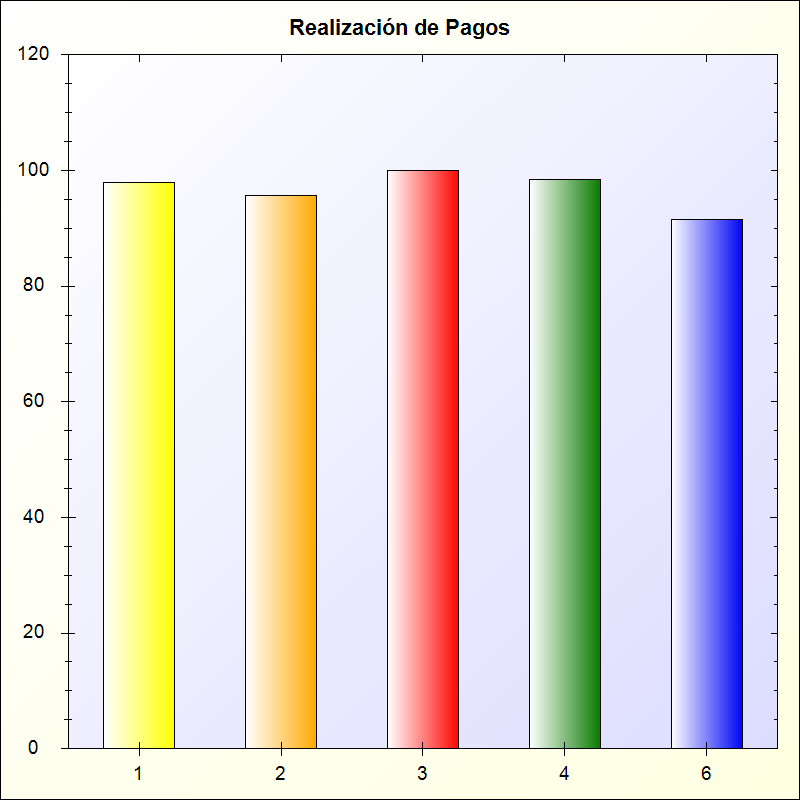 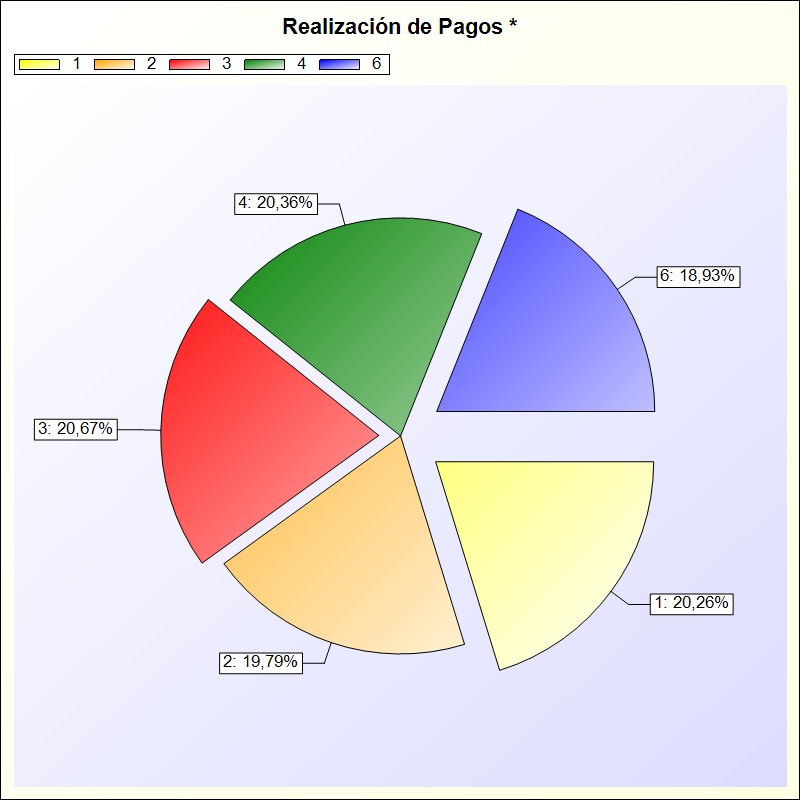 * -> Aporte relativo de cada detalle al valor total del indicadorCapítuloObligaciones NetasPagos LíquidosPorcentaje1 - GASTOS DE PERSONAL.10.713.900,2110.500.559,2498,01 %2 - GASTOS CORRIENTES EN BIENES Y SERVICIOS16.302.532,4915.604.429,7795,72 %3 - GASTOS FINANCIEROS26.550,9426.550,92100,00 %4 - TRANSFERENCIAS CORRIENTES2.346.215,942.310.654,8398,48 %6 - INVERSIONES REALES2.315.108,782.120.217,1691,58 %TOTAL31.704.308,3630.562.411,9296,40 %